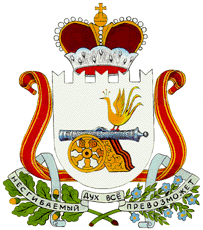 АДМИНИСТРАЦИЯЧИСТИКОВСКОГО СЕЛЬСКОГО ПОСЕЛЕНИЯРУДНЯНСКОГО РАЙОНА СМОЛЕНСКОЙ ОБЛАСТИПОСТАНОВЛЕНИЕот «27» октября 2022 года   № 100В соответствии с постановлением Администрации Смоленской области от 22.10.2008 года № 595  «Об установлении размеров минимальных окладов (должностных окладов) по профессиональным квалификационным группам профессий рабочих и должностей служащих областных государственных учреждений» (в редакции постановлений Администрации Смоленской области от 30.01.2009 года № 40, от 26.12.2011 года № 869, от 03.08.2012 года № 518, от 02.06.2014 года № 405, от 26.12.2014 года № 909, от 06.11.2015 года № 691, от 06.12.2017 года № 822, от 14.03.2018 года № 152, от 04.07.2019 года № 396, от 30.09.2020 года № 581, от 18.10.2022 года № 734), с постановлением Администрации Чистиковского сельского поселения Руднянского района Смоленской области от 27 октября 2022 года № 99 «Об утверждении положения о порядке индексации заработной платы работников рабочих специальностей органов местного самоуправления муниципального образования Чистиковского сельского поселения Руднянского района Смоленской области, финансируемых за счет средств бюджета муниципального образования Чистиковского сельского поселения Руднянского района Смоленской области»,  Администрация Чистиковского сельского поселения Руднянского района Смоленской областип о с т а н о в л я е т:1. Проиндексировать должностные оклады работникам рабочих специальностей в органах местного самоуправления на 4 процента с 1 октября 2022 года.2. Старшему менеджеру Храповицкой Н.Н. обеспечить внесение соответствующих изменений в правовые акты, регулирующие вопросы оплаты труда работников рабочих специальностей в органах местного самоуправления.Глава муниципального образованияЧистиковского сельского поселенияРуднянского района Смоленской области                                  А.А. ПанфиловОб индексации заработной платыработников рабочих специальностей в органах местного самоуправления в 2022 году